EWANGELIADla Dzieci14.08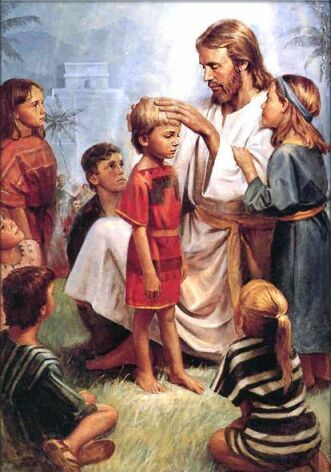 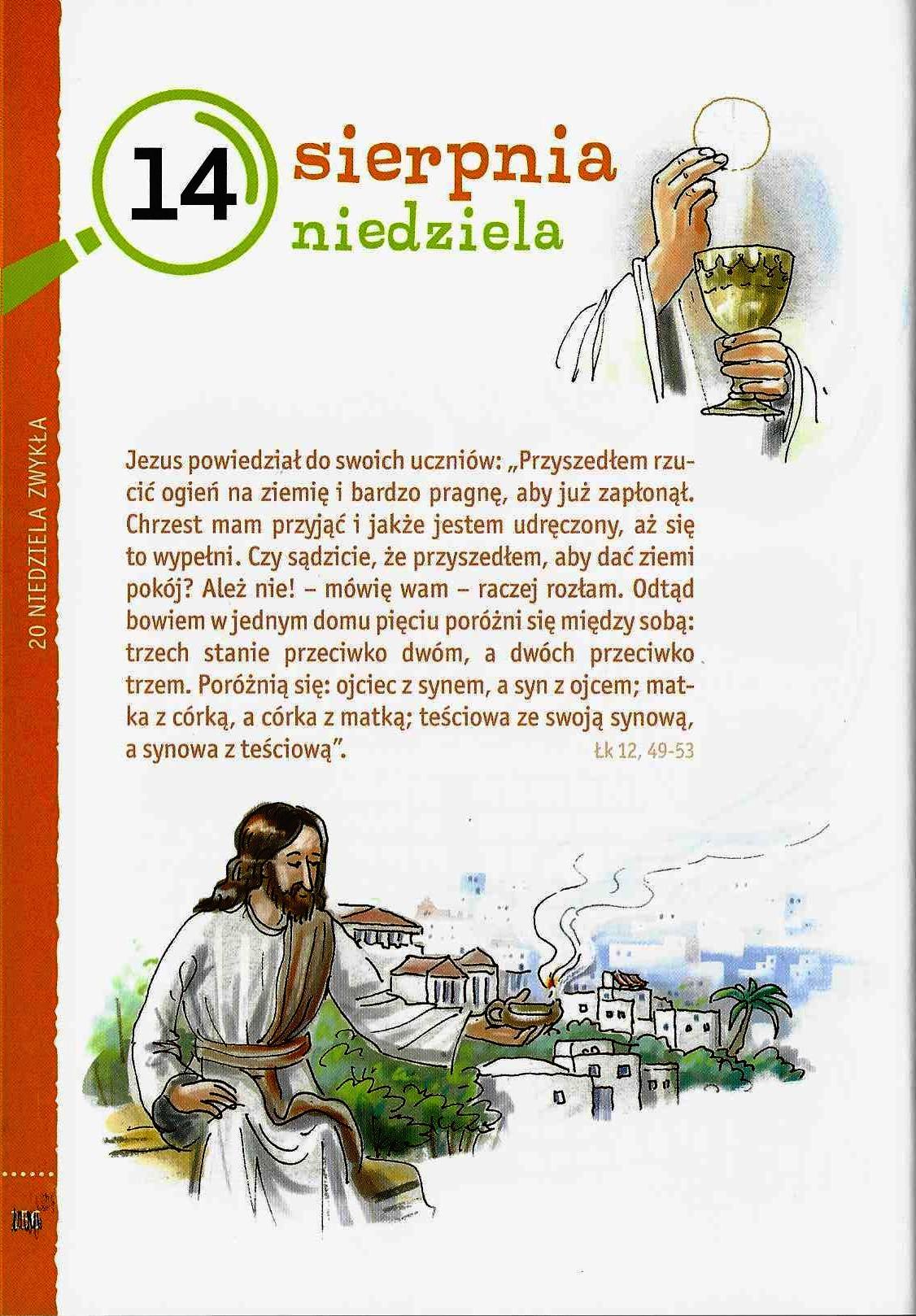 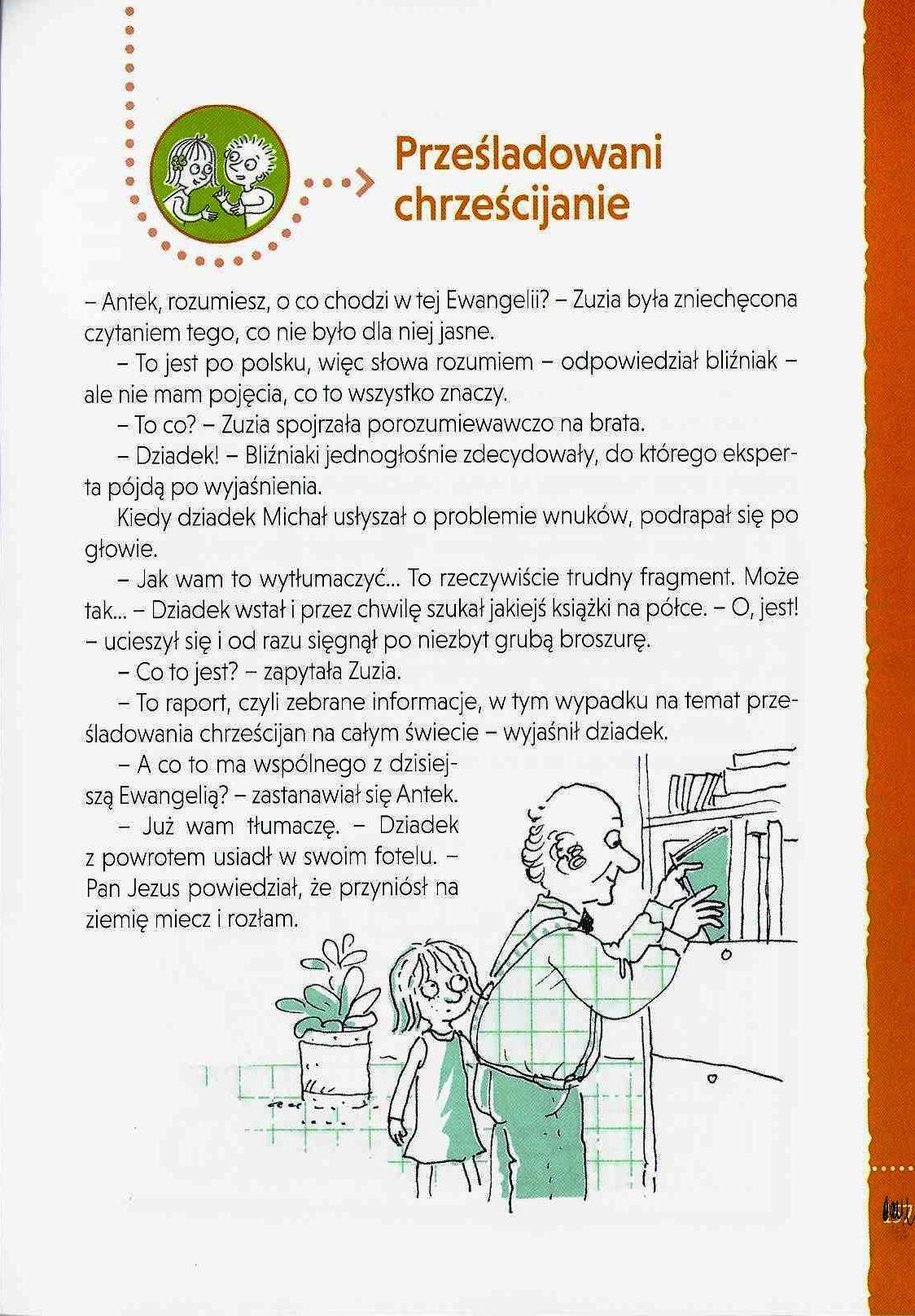 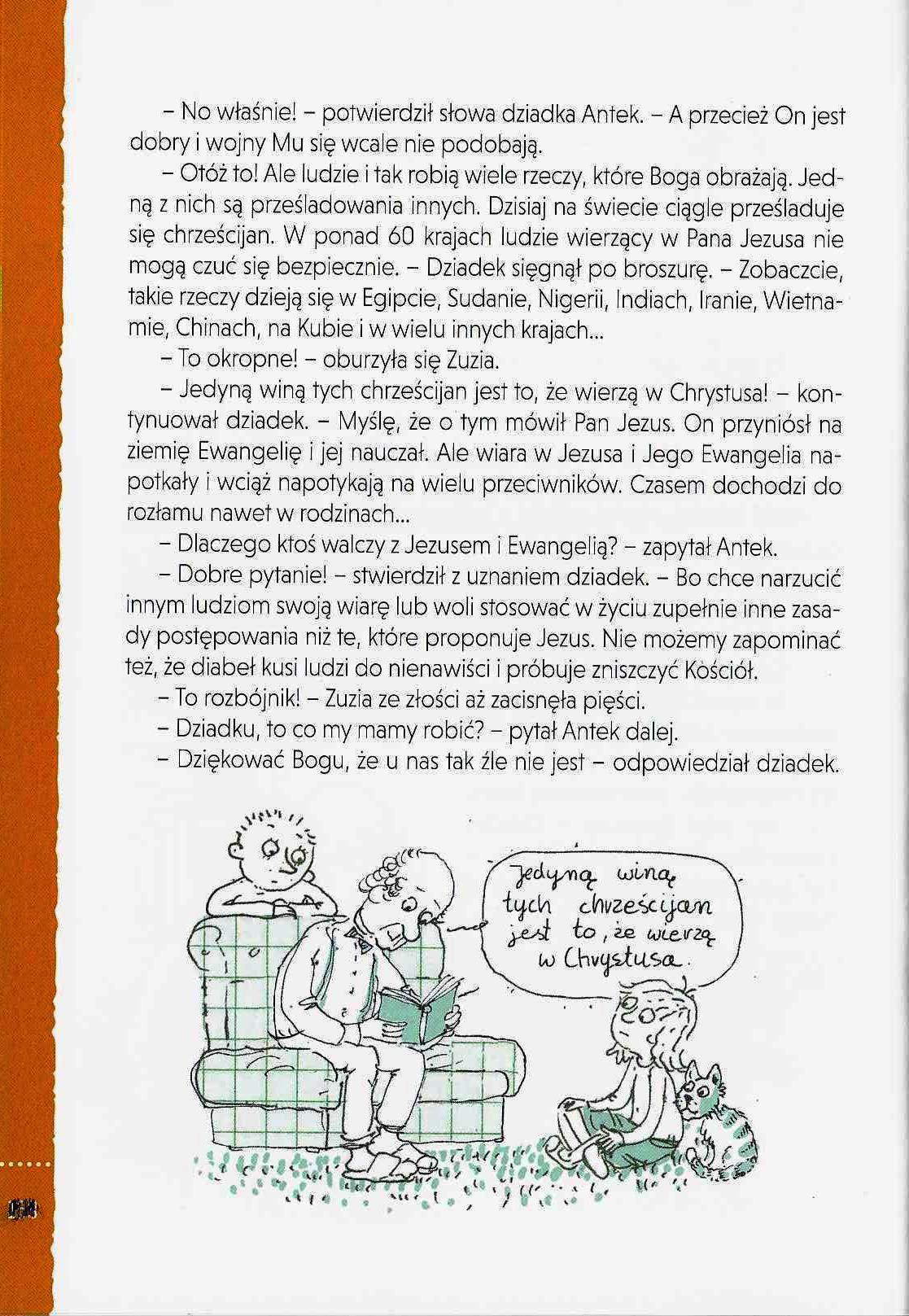 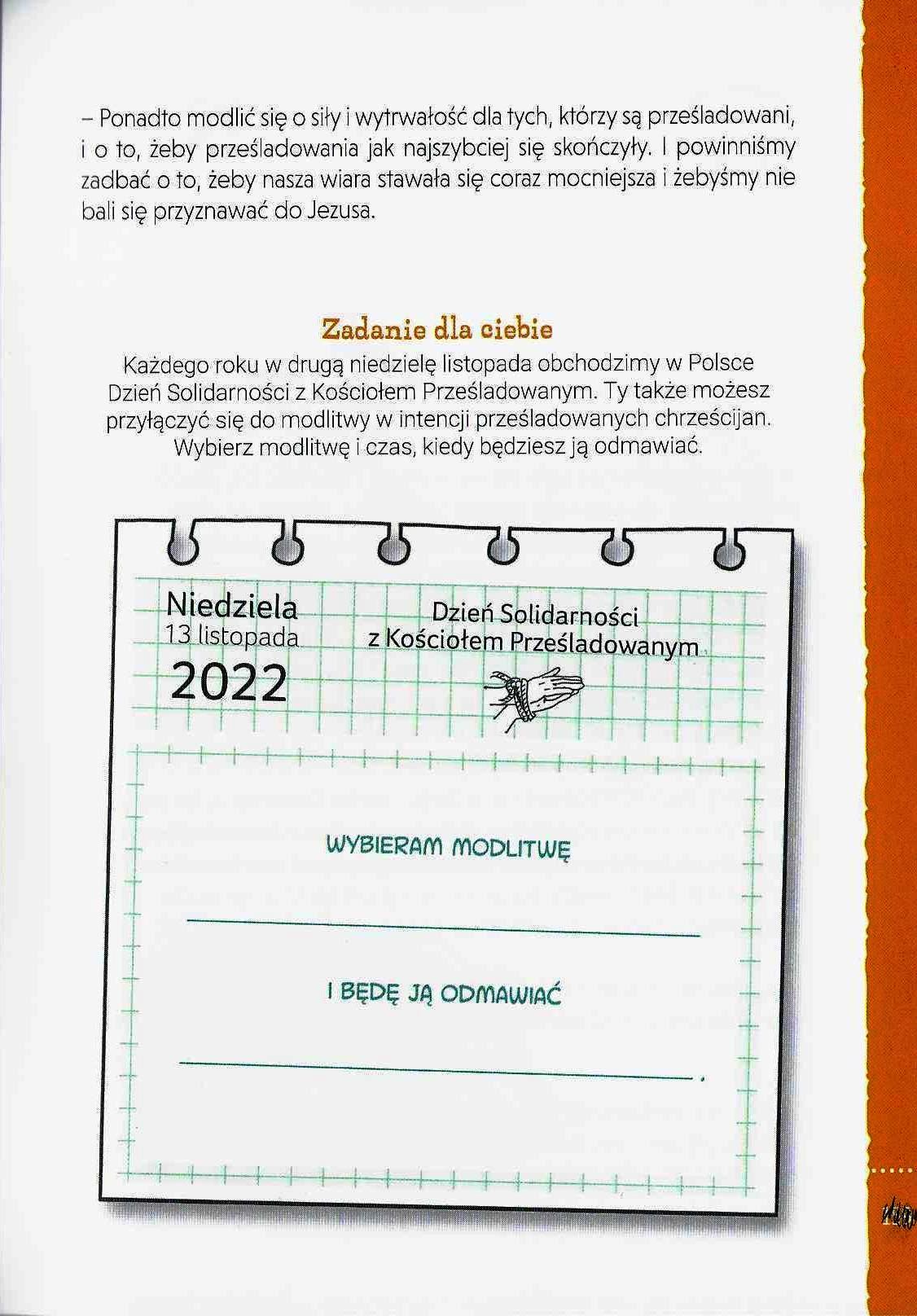 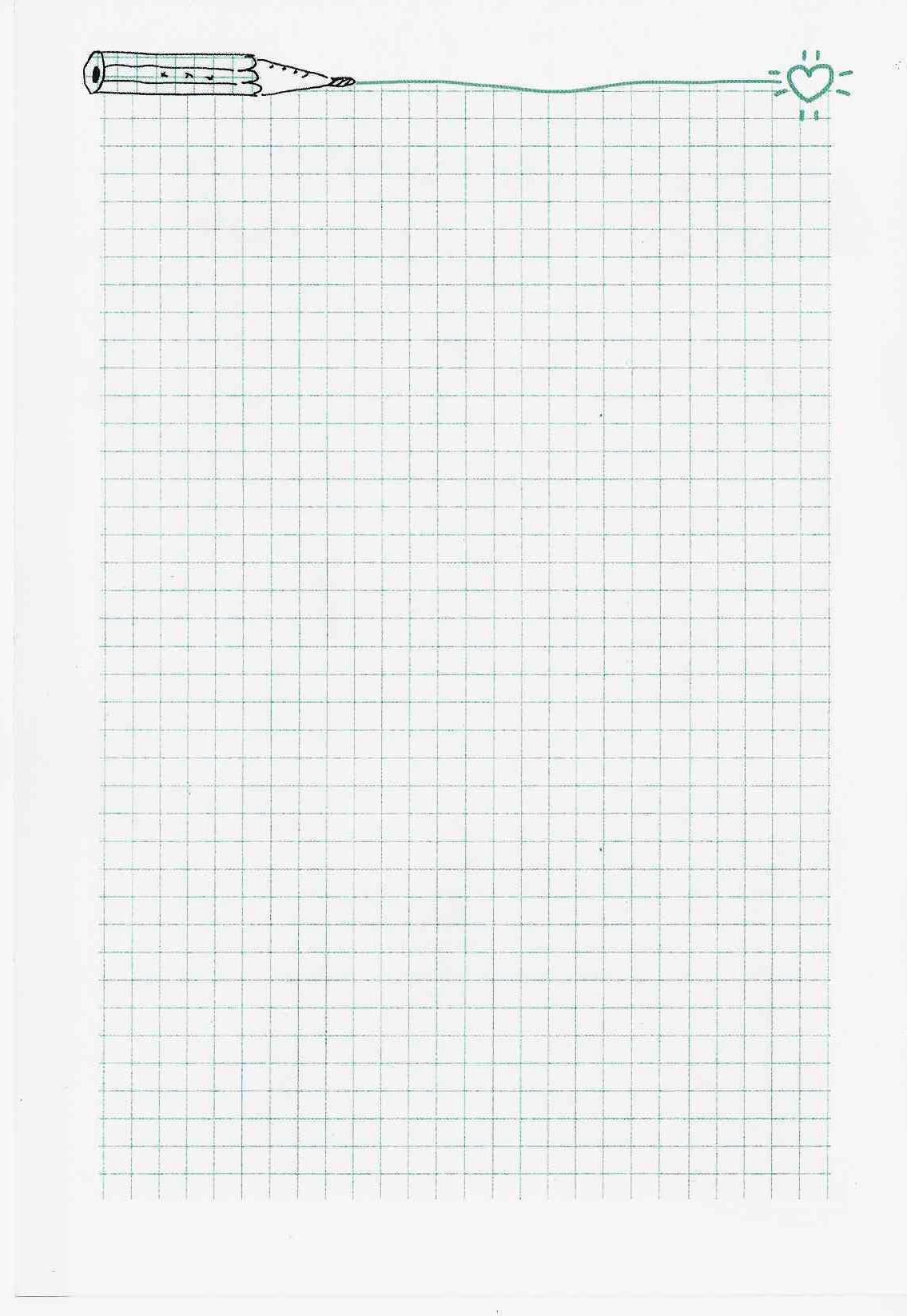 